3. Internet ExplorerWindows Internet Explorer (читается интернет эксплорер, ранее — Microsoft Internet Explorer или просто Internet Explorer, сокращённо MSIE или IE) — серия браузеров, разрабатываемая корпорацией Microsoft с 1995 года. Входит в комплект операционных систем семейства Windows.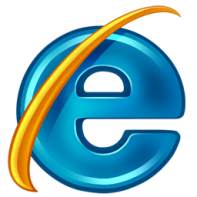 О браузереInternet Explorer является наиболее широко используемым веб-браузером начиная с 1999 года, в 2002—2003 годах достигнув по этому показателю своей максимальной отметки в 95 %. В Южной Корее из-за Vendor lock-in в 2007—2008 годах доля IE составляла 99 %.Однако, в последнее время его доля стремительно снижается, уступая место таким браузерам, как Mozilla Firefox, Google Chrome, Safari, Opera и др. На сегодняшний день последней стабильной версией браузера является Internet Explorer 9. Также были выпущены дополнительные модификации браузера для других операционных систем, такие как Internet Explorer Mobile (для Windows CE, Windows Mobile и Windows Phone 7), Internet Explorer для Mac и Internet Explorer для UNIX (разрабатывался компанией Microsoft для использования в ОС Solaris и HP-UX. Разработка прекращена с версией IE 5 в 2001 году, а поддержка прекращена в 2002).Internet Explorer 8 имеет вкладки, блокировщик всплывающих окон, фишинг-фильтр, встроенный RSS-агрегатор, поддержку интернациональных доменных имён, средств групповой политики и возможность автообновления через Windows Update. Windows-версия браузера основана на движке Trident, который поддерживает стандарты HTML 4.01, CSS Level 1, XML 1.0 и DOM Level 1 и частично CSS Level 2 и DOM Level 2, также имеет возможность подключения расширений, что реализуется через объектную модель компонентов (COM).Последними версиями Internet Explorer для Mac OS и Unix-подобных систем были Internet Explorer 5.2.3 и Internet Explorer 5.0 SP1 Beta соответственно. В настоящий момент разработка Internet Explorer для этих систем прекращена. Однако имеется возможность запуска Internet Explorer на операционных системах, отличных от Microsoft Windows, используя эмуляционную среду WinAPI Wine, но без поддержки технологии ActiveX.Internet Explorer можно бесплатно скачать, и он будет работать даже будучи установленным на нелегальную копию Microsoft Windows, однако лицензионное соглашение разрешает устанавливать Internet Explorer только при наличии легальной лицензии на операционную систему семейства Windows.ИсторияInternet Explorer 1Выпущен в августе 1995 года на основе браузера Spyglass, Inc. Mosaic. Microsoft лицензировала браузер на условиях выплаты процента от продаж и фиксированной суммы каждый квартал. Internet Explorer 1.0, как и Internet Explorer 2.0, выпущенный в ноябре 1995 года, широкого распространения не имел.Распространялся в составе Microsoft Plus! для Windows 95.Internet Explorer 2Выпущен в ноябре 1995 года, имел поддержку JavaScript, NNTP, фреймов и SSL. Первая версия, которая была выпущена и под Windows, и под Mac.Internet Explorer 3Выпущен 13 августа 1996 года и был написан программистами, нанятыми из Spyglass для разработки браузера на основе Mosaic. Эта версия поддерживала CSS, плагины ActiveX и расширения Java, возможности мультимедиа и систему контент-контроля PICS, разработанную World Wide Web Consortium (W3C). Эти нововведения были значительными в то время, в сравнении с основным конкурентом Netscape Navigator. Поставлялся вместе с Windows 95 OSR2. Первая версия IE, включавшая синюю букву E.Internet Explorer 4Вышел в сентябре 1997 года и имел более глубокую связь с операционной системой. Код обозревателя был полностью переписан. Основным нововведением Internet Explorer 4 является технология групповой политики, позволяющей компаниям отлаживать и контролировать доступ своих сотрудников ко многим аспектам конфигурации обозревателя. Версия 4.0 поддерживала DHTML, собственные расширения JavaScript, несовместимые с Netscape 4.0, могла перерисовывать страницу (например, если с помощью JS был добавлен или убран элемент). IE 4.0 поддерживал собственную объектную модель документа (DOM), так называемую document.all, которая была значительно проще и стабильнее DOM Netscape — document.layers. Internet Explorer 4.0 поставлялся в составе Windows 98. Выход Internet Explorer 4.0 считается началом войны браузеров.Internet Explorer 5Выпущен 18 марта 1999 года. Впервые IE поддерживал значительные части W3C DOM, а также обеспечивал улучшенную поддержку CSS. Поддержка письма справа налево (арабский язык и иврит), шрифта кегля агат, XML, XSL и возможность сохранения веб-страниц в формате веб-архива MHTML. Поставлялся встроенным в Windows 98 SE и Windows 2000 (версия 5.01), а также на дисках с Microsoft Office 2000.Internet Explorer 5.5Браузер, вышедший в июле 2000 года, имел что-то среднее между Internet Explorer 5 и Internet Explorer 6. Из главных особенностей — улучшенный предпросмотр страниц для печати, улучшенная поддержка CSS и HTML и интерфейс программирования. Поставляется как браузер по умолчанию в Windows ME. Так же предлагается для Windows 95, Windows NT 4.0, Windows 98, Windows 98 SE и Windows 2000.Internet Explorer 6Вышел 27 августа 2001 года, за несколько недель до Windows XP. В этой версии был усовершенствован DHTML, контроль содержимого, улучшена поддержка CSS уровня 1, DOM уровня 1 и SMIL 2.0. Интерфейс предоставляет динамический доступ и обновление структуры и стиля документа (без ограничений). Движок MSXML был усовершенствован до версии 3.0. Возможности: новая версия IEAK, мультимедийная панель, интеграция с Windows Messenger, автоматическая коррекция размера изображения, P3P, а также внешний вид в соответствии с темой рабочего стола «Luna» для Windows XP.Ранние сборки Windows Vista (Longhorn) использовали версию браузера 6.05, имевшую некоторые нововведения — блокировку всплывающих окон, менеджер загрузок, централизованное управление надстройками. Все эти нововведения, исключая менеджер загрузок, были в дальнейшем перенесены в версию 6.0 SP2, доступную в составе обновления SP2 для Windows XP.Несмотря на изменения по сравнению с 5й версией, 6я версия IE не соответствовала стандартам, продвигаемым W3C, что препятствовало их распространению. Единственным относительно крупным обновлением за 5 лет с момента выхода версии, был Service Pack 2, не внесший изменений в механизм рендеринга страниц. Это, вкупе с монополией IE после «войны браузеров», усугубило данное положение. В 2009 году IE6 ещё сохранял некоторую популярность, и некоторые разработчики утверждали, что он замедляет прогресс во Всемирной паутине. Популярные сайты всё чаще рекомендовали пользователям обновить браузер, но некоторые компании продолжали требовать от своих работников использования в офисе исключительно IE6.Компания Google прекратила поддержку IE6 в ряде своих сервисов (Google Docs, Google Sites, Google Apps, Youtube) вскоре после того, как на неё была произведена атака, использующая уязвимость данной версии Internet Explorer. В мае 2010 года австралийское подразделение Microsoft начало кампанию, предлагающую обновить Internet Explorer пользователям, до сих пор использующим 6-ю версию, мотивируя это её устареванием по части обеспечения безопасности.В июне 2010 года социальная сеть ВКонтакте заявила о прекращении поддержки этой версии браузера.В 2010 году уже сама Microsoft активно начала рекомендовать пользователям отказаться от IE6А 4 марта 2011 года запустила сервис обратного отсчета до «смерти» IE6, показывающий процент использования браузера в мире.Internet Explorer 7Вышел 18 октября 2006 года и к 26 октября был загружен более трёх миллионов раз.[18] К середине января 2007 года число загрузок превысило 100 миллионов. Новая версия отличается поддержкой вкладок, поддержкой alpha-канала PNG-изображений, улучшением поддержки стандартов W3C, встроенным механизмом работы с RSS, защиты от мошенников, интернациональных доменных имён и др. Данная версия IE входит в состав Windows Vista с некоторыми улучшениями в области безопасности: защищённый режим (выполнение браузера в «песочнице» с доступом только к временным интернет-файлам, защита памяти и т. д.). Эта версия была первой версией, в которой больше не содержалось кода Mosaic.4 октября 2007 года был выпущен обновлённый установщик IE7, не требующий проверки легальности копии операционной системы при установке.Internet Explorer 8Выпущен 19 марта 2009 года. Работает в операционных системах XP, Vista, Server 2003 и Server 2008. В Windows 7 и Windows Server 2008 R2 встроен изначально.В этой версии была исключена поддержка некоторых стандартов, поддерживаемых Microsoft, таких как CSS-выражения и значительно расширена поддержка DOM Level 2, в связи с чем на MSDN была организована информационная поддержка пользователей, мигрирующих с прежних версий браузера.  Некоторые из новых свойств:автоматическое восстановление вкладок после сбоя;«ускорители» — быстрые команды, доступные из контекстного меню: поиск в Live Search, поиск на карте, отправка по почте, перевод на другой язык, добавление в онлайн-закладки и ряд других;WebSlices (веб-фрагменты) — подписка пользователей на отдельные участки страниц;«умная адресная строка» — при вводе адреса браузер возвращает результат, основанный не только на URL ранее посещённого вами сайта, но и на заголовке страницы и других её свойствах;подсветка доменного имени в адресной строке;приватный режим работы InPrivate, позволяющий заходить на сайты, не оставляя следов в истории браузера;быстрое полностраничное масштабирование (управляется нажатием клавиши  Ctrl  и вращением колёсика мыши);поддержка Accessible Rich Internet Applications (англ.).В новом режиме рендеринга, называемом «режимом стандартов», включенном по умолчанию, IE8 поддерживает data: URL, HTML object fallback, тег abbr, CSS generated content и display: table display type, в дополнение к исправлениям, внесённым в процесс обработки CSS и HTML. Все эти изменения позволяют IE8 пройти тест Acid2. Безопасность, несмотря на заявления Microsoft, как и у браузеров прочих производителей, остаётся на очень низком уровне, — всего за несколько дней до релиза немецкий хакер на соревновании хакеров PWN2OWN взломал IE 8 за 5 минут, также были взломаны браузеры других производителей — Apple Safari и Mozilla Firefox.На этапе разработки была функция уведомления пользователя о том, что вкладка зависла и не отвечает слишком долго, однако от неё отказались впоследствии, посчитав ненужной.Internet Explorer 9Выпущен 14 марта 2011 года. Доступен в 32-х и 64-х битных версиях исключительно для Windows Vista, Windows Server 2008, Windows 7, Windows Server 2008 R2. IE9 получил обновленный минималистичный интерфейс. Он поддерживает большинство спецификаций CSS3, скруглённые границы, встроенную обработку SVG, встроенные цветовые профили ICC, обеспечивает более быструю обработку JavaScript. Также в IE9 представлено аппаратное ускорение отрисовки графики при помощи Direct2D. Кроме того, осуществлена поддержка видео и аудиотегов HTML5, а также Web Open Font Format.Internet Explorer 10Первая тестовая сборка браузера выпущена 12 апреля 2011 года под названием Internet Explorer Platform Preview на данный момент только 5 версий данного продукта, в которой к возможностям Internet Explorer 9 была добавлена поддержка некоторых возможностей CSS3. Разработчики браузера заявили, что Internet Explorer 10 будет работать исключительно на Windows 7 и Windows 8 и не будет поддерживать более ранние операционные системы, в том числе Windows Vista.Поддерживаемые операционные системыПоддержка браузером операционных систем (рис.1)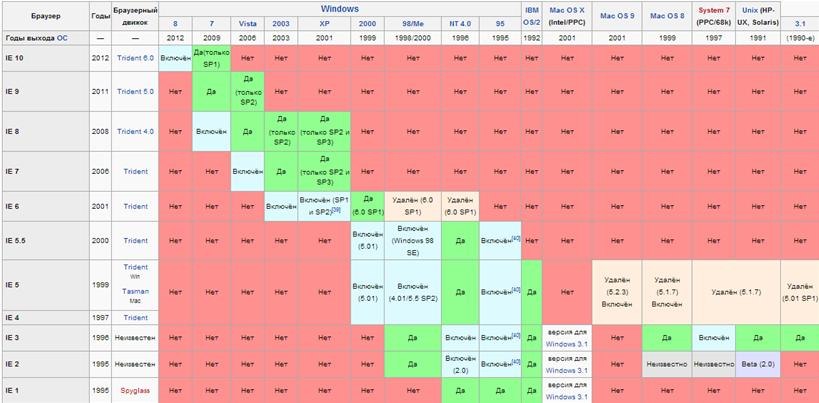 